Publicado en Málaga el 19/03/2024 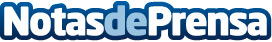 Málaga acogerá la próxima parada de Venture on the Road de BStartup de Banco Sabadell, SeedRocket y WayraVenture on the Road sigue con su recorrido por la geografía española y su próxima parada será en Málaga, el 11 de abril para buscar las startups más disruptivas de AndalucíaDatos de contacto:TrescomTrescom677 51 92 71Nota de prensa publicada en: https://www.notasdeprensa.es/malaga-acogera-la-proxima-parada-de-venture-on Categorias: Nacional Andalucia Emprendedores Innovación Tecnológica http://www.notasdeprensa.es